LES PASSEJAÏRES DE VARILHES                    				  	 FICHE ITINÉRAIRETARASCON n° 1"Cette fiche participe à la constitution d'une mémoire des itinéraires proposés par les animateurs du club. Eux seuls y ont accès. Ils s'engagent à ne pas la diffuser en dehors du club."Date de la dernière mise à jour : 26 mai 2020La carte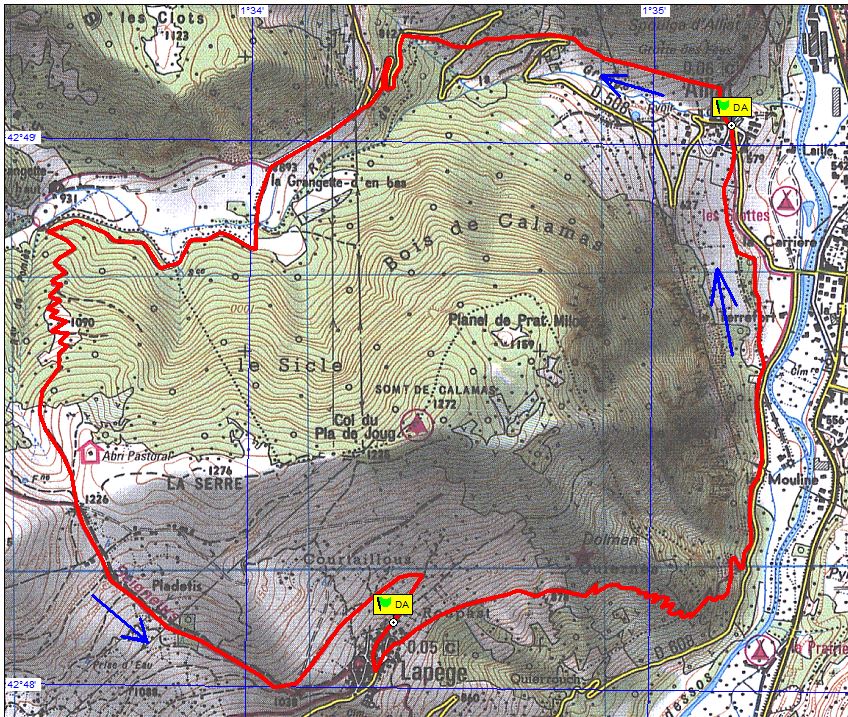 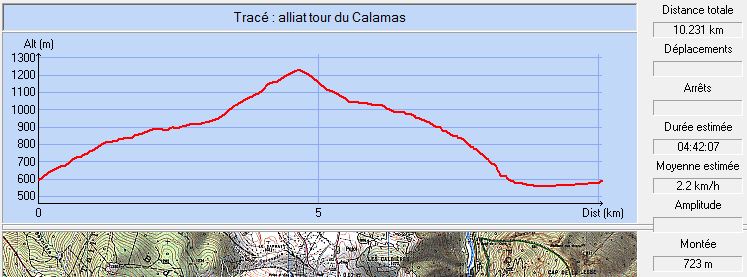 Commune de départ et dénomination de l’itinéraire : Alliat – Parking de la grotte – Tour du sommet de Calamas depuis AlliatDate, animateur(trice), nombre de participants (éventuel) :21.09.2011 – J.L. DupontL’itinéraire est décrit sur les supports suivants : Site Internet Photos randonnées Ariège Pyrénées – Partie "Grange - Pladetis" : http://www.photosariege.com/article-alliat-65216132.htmlClassification, temps de parcours, dénivelé positif, distance, durée :Marcheur – 3h30 – 600 m – 9 km – Journée            Indice d’effort : 73  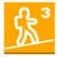 Balisage : Jaune et jaune et rouge (GRP du tour du pic des Trois Seigneurs))Particularité(s) : Site ou point remarquable :Le remarquable ensemble des granges de PladetisLe village de LapègeLa descente sur le Vicdessos par le sentier du facteurTrace GPS : Oui Distance entre la gare de Varilhes et le lieu de départ : 31 kmObservation(s) : Ce parcours est matérialisé en rouge sur la carte IGN au 1/25 000ème 3147 ET. En 2011, Jean Louis Dupont s’est écarté à trois reprises de cette trace, entre La Grangette d’en Bas et la Grangette d’En Haut d’une part, aux abords de Lapège ensuite, juste avant l’arrivée sur Alliat enfin.Pause pour le repas de midi recommandée au col où se situe la rencontre avec le GRP du tour du pic des Trois Seigneurs (altitude 1226). 